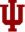 INDIANA UNIVERSITY
OFFICE OF THE VICE PROVOST FOR
FACULTY AND ACADEMIC AFFAIRS
BloomingtonRequest for Accommodation for Religious ObservancesThis form must be submitted by the student to the professor to make a request for a reasonable accommodation for that observance no later than 2 weeks prior to the anticipated absence. A separate form must be submitted for each observance and for each course. Indiana University Bloomington's policy on Accommodations for Religious Observances can be found here: BL-ACA-H10.Student Information (please make sure all information is accurate to avoid delay in approval)Student name: Student phone: Student's IU email: Department: 	Course number and name: Instructor name: Instructor's IU email: I request accommodation for the following religious observance:Name of religious observance: Name of religion: Day(s), date(s), and time(s) of religious observance:Briefly state the requirements of this religious observance that will prevent you from attending class, taking an examination, or fulfilling other academic requirements.(Please note: Faculty do not have to consider accommodations for the purpose of allowing students to travel away from Bloomington for a religious observance.)(Optional) Student suggested accommodation (e.g., makeup examination):Student signature: 						Date of submission: ***************************** To be completed by instructor *****************************Instructor decision (Please check the one that applies.)   1. I approve the accommodation suggested by the student in the initial request.    2. The student did not suggest any accommodation in the initial request OR I would like to suggest a different accommodation/modify the request. I have discussed this with the student, and we have agreed on the accommodation details.    3. The student did not suggest any accommodation in the initial request OR I would like to suggest a different accommodation/modify the request. I have discussed this with the student, and we were unable to reach an agreement. [If decision 1 or 2 is selected:] The following accommodations will be allowed:[If decision 3 is selected:] Please explain briefly why you and the student could not reach an agreement on the accommodation details. You may contact vpfaa@indiana.edu for assistance. 
Carrie Docherty
Vice Provost for Faculty & Academic Affairs
Bryan Hall 111
107 S. Indiana Ave.
Bloomington, IN 47405
vpfaa@indiana.edu
www.indiana.edu/~vpfaa/
